FORMULÁRIO DE SOLICITAÇÃO DE MUDANÇA DE ORIENTADOR1. DADOS DE IDENTIFICAÇÃO2. INFORMAÇÕES DA DISSERTAÇÃOTítulo do projeto:	Orientador(a) vigente:	Orientador(a) pretendido(a):3. JUSTIFICATIVA (Máximo de 10 linhas)4. CIÊNCIA DO(A) ORIENTADOR(A) PRETENDIDO(A)Assinatura do(a) Orientador(a):Local: 						Data:Assinatura do(a) discente:Diamantina,        de                         de 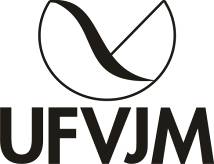 MINISTÉRIO DA EDUCAÇÃOUNIVERSIDADE FEDERAL DOS VALES DO JEQUITINHONHA E MUCURIPrograma de Pós-Graduação em Geologia - PPGGeo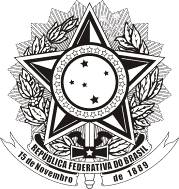 Nome completo:Matrícula: